Skillingaryd – Vaggeryd Rotaryklubb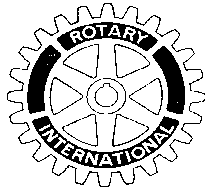 Datum		Föredragshållare                   	Program2022-09-15	Elin Ohlsson		    Science Park Veckans Rotarymöte bjöd på ett mycket intressant föredrag av Elin Ohlsson som är affärsutvecklare på Science Park i Vaggeryds kommun.Elin berättar att Science Park ägs och finansieras av länets kommuner, Jönköping University, Region Jönköping, handelskammaren i Jönköpings län, Företagarna och svenskt Näringsliv och poängterade att hon har ett väldigt tätt samarbete med Näringslivschefen i Vaggeryds kommun, Johan Thorsell och Simone Kamm som är samordnare i näringslivsfrågor i kommunen. Vidare berättar hon vad de gör för att hjälpa och stärka nya och befintliga företag i kommunen samt visar bilder och berättar om det nya Science Park Towers som just nu håller på att byggas i Jönköping. Jag skickar med länkar till hennes presentation där ni kan läsa mer om vad hon pratade om. https://portal.clubrunner.ca/16436/Documents/sv-se/e3c397d8-ecf7-4032-a953-24b09ac4aa2b/1/https://portal.clubrunner.ca/16436/Documents/sv-se/e443f393-d24e-4b68-804e-4adb9893f792/1/https://portal.clubrunner.ca/16436/Documents/sv-se/9288d816-6df4-498d-950f-31b032335b04/1/Under mötet fick vi också besök av Skillingaryd.nu som ville ta en bild för att publicera tillsammans med det pressmeddelandet vi skickat ut om vår klubb där vi bl.a. uppmärksammar att vi skänkt pengar till Ukraina. Klicka på länken för att se artikeln här:  Rotary skänker 73 000 till Ukraina - SkillingarydNästa möte torsdagen den 22/9 kommer vi få lyssna till ett föredrag om ”Svenska Skogsplantor” Hoppas vi ses då.Vaggeryd den 20 september 2022Jonas IreklintGäster: Elin Ohlsson, Föredragshållare 